Identification	Identification	Identification	Identification	Identification	Identification	Identification	Identification	Identification	Identification	Identification	Identification	Identification	Identification	Identification	Identification	Identification	Nom: Nom: Référence au cahier de laboratoire: Référence au cahier de laboratoire: Référence au cahier de laboratoire: Référence au cahier de laboratoire: Référence au cahier de laboratoire: Référence au cahier de laboratoire: Référence au cahier de laboratoire: Référence au cahier de laboratoire: Date: Date: Date: Date: Date: Date: Date: Description de la reaction:  Décrivez le protocole de la réaction (ou indiquez le schéma)Description de la reaction:  Décrivez le protocole de la réaction (ou indiquez le schéma)Description de la reaction:  Décrivez le protocole de la réaction (ou indiquez le schéma)Description de la reaction:  Décrivez le protocole de la réaction (ou indiquez le schéma)Description de la reaction:  Décrivez le protocole de la réaction (ou indiquez le schéma)Description de la reaction:  Décrivez le protocole de la réaction (ou indiquez le schéma)Description de la reaction:  Décrivez le protocole de la réaction (ou indiquez le schéma)Description de la reaction:  Décrivez le protocole de la réaction (ou indiquez le schéma)Description de la reaction:  Décrivez le protocole de la réaction (ou indiquez le schéma)Description de la reaction:  Décrivez le protocole de la réaction (ou indiquez le schéma)Description de la reaction:  Décrivez le protocole de la réaction (ou indiquez le schéma)Description de la reaction:  Décrivez le protocole de la réaction (ou indiquez le schéma)Description de la reaction:  Décrivez le protocole de la réaction (ou indiquez le schéma)Description de la reaction:  Décrivez le protocole de la réaction (ou indiquez le schéma)Description de la reaction:  Décrivez le protocole de la réaction (ou indiquez le schéma)Description de la reaction:  Décrivez le protocole de la réaction (ou indiquez le schéma)Description de la reaction:  Décrivez le protocole de la réaction (ou indiquez le schéma)Expérience préalable Si exactement la même réaction a déjà été approuvée sur la même échelle ou une échelle plus grande, alors cette réaction est aussi approuvée. Si un incident s’est produit auparavant, revoir l’analyse.Expérience préalable Si exactement la même réaction a déjà été approuvée sur la même échelle ou une échelle plus grande, alors cette réaction est aussi approuvée. Si un incident s’est produit auparavant, revoir l’analyse.Expérience préalable Si exactement la même réaction a déjà été approuvée sur la même échelle ou une échelle plus grande, alors cette réaction est aussi approuvée. Si un incident s’est produit auparavant, revoir l’analyse.Expérience préalable Si exactement la même réaction a déjà été approuvée sur la même échelle ou une échelle plus grande, alors cette réaction est aussi approuvée. Si un incident s’est produit auparavant, revoir l’analyse.Expérience préalable Si exactement la même réaction a déjà été approuvée sur la même échelle ou une échelle plus grande, alors cette réaction est aussi approuvée. Si un incident s’est produit auparavant, revoir l’analyse.Expérience préalable Si exactement la même réaction a déjà été approuvée sur la même échelle ou une échelle plus grande, alors cette réaction est aussi approuvée. Si un incident s’est produit auparavant, revoir l’analyse.Expérience préalable Si exactement la même réaction a déjà été approuvée sur la même échelle ou une échelle plus grande, alors cette réaction est aussi approuvée. Si un incident s’est produit auparavant, revoir l’analyse.Expérience préalable Si exactement la même réaction a déjà été approuvée sur la même échelle ou une échelle plus grande, alors cette réaction est aussi approuvée. Si un incident s’est produit auparavant, revoir l’analyse.Expérience préalable Si exactement la même réaction a déjà été approuvée sur la même échelle ou une échelle plus grande, alors cette réaction est aussi approuvée. Si un incident s’est produit auparavant, revoir l’analyse.Expérience préalable Si exactement la même réaction a déjà été approuvée sur la même échelle ou une échelle plus grande, alors cette réaction est aussi approuvée. Si un incident s’est produit auparavant, revoir l’analyse.Expérience préalable Si exactement la même réaction a déjà été approuvée sur la même échelle ou une échelle plus grande, alors cette réaction est aussi approuvée. Si un incident s’est produit auparavant, revoir l’analyse.Expérience préalable Si exactement la même réaction a déjà été approuvée sur la même échelle ou une échelle plus grande, alors cette réaction est aussi approuvée. Si un incident s’est produit auparavant, revoir l’analyse.Expérience préalable Si exactement la même réaction a déjà été approuvée sur la même échelle ou une échelle plus grande, alors cette réaction est aussi approuvée. Si un incident s’est produit auparavant, revoir l’analyse.Expérience préalable Si exactement la même réaction a déjà été approuvée sur la même échelle ou une échelle plus grande, alors cette réaction est aussi approuvée. Si un incident s’est produit auparavant, revoir l’analyse.Expérience préalable Si exactement la même réaction a déjà été approuvée sur la même échelle ou une échelle plus grande, alors cette réaction est aussi approuvée. Si un incident s’est produit auparavant, revoir l’analyse.Expérience préalable Si exactement la même réaction a déjà été approuvée sur la même échelle ou une échelle plus grande, alors cette réaction est aussi approuvée. Si un incident s’est produit auparavant, revoir l’analyse.Expérience préalable Si exactement la même réaction a déjà été approuvée sur la même échelle ou une échelle plus grande, alors cette réaction est aussi approuvée. Si un incident s’est produit auparavant, revoir l’analyse.Expérience:	 J’ai déjà fait exactement la même réaction		Référence du cahier: Échelle:  	 Même / plus petite	 Plus grandeRisques: 	Mêmes risques? 		 Oui	 NonExpérience:	 J’ai déjà fait exactement la même réaction		Référence du cahier: Échelle:  	 Même / plus petite	 Plus grandeRisques: 	Mêmes risques? 		 Oui	 NonExpérience:	 J’ai déjà fait exactement la même réaction		Référence du cahier: Échelle:  	 Même / plus petite	 Plus grandeRisques: 	Mêmes risques? 		 Oui	 NonExpérience:	 J’ai déjà fait exactement la même réaction		Référence du cahier: Échelle:  	 Même / plus petite	 Plus grandeRisques: 	Mêmes risques? 		 Oui	 NonExpérience:	 J’ai déjà fait exactement la même réaction		Référence du cahier: Échelle:  	 Même / plus petite	 Plus grandeRisques: 	Mêmes risques? 		 Oui	 NonExpérience:	 J’ai déjà fait exactement la même réaction		Référence du cahier: Échelle:  	 Même / plus petite	 Plus grandeRisques: 	Mêmes risques? 		 Oui	 NonExpérience:	 J’ai déjà fait exactement la même réaction		Référence du cahier: Échelle:  	 Même / plus petite	 Plus grandeRisques: 	Mêmes risques? 		 Oui	 NonExpérience:	 J’ai déjà fait exactement la même réaction		Référence du cahier: Échelle:  	 Même / plus petite	 Plus grandeRisques: 	Mêmes risques? 		 Oui	 NonExpérience:	 J’ai déjà fait exactement la même réaction		Référence du cahier: Échelle:  	 Même / plus petite	 Plus grandeRisques: 	Mêmes risques? 		 Oui	 NonExpérience:	 J’ai déjà fait exactement la même réaction		Référence du cahier: Échelle:  	 Même / plus petite	 Plus grandeRisques: 	Mêmes risques? 		 Oui	 NonExpérience:	 J’ai déjà fait exactement la même réaction		Référence du cahier: Échelle:  	 Même / plus petite	 Plus grandeRisques: 	Mêmes risques? 		 Oui	 NonExpérience:	 J’ai déjà fait exactement la même réaction		Référence du cahier: Échelle:  	 Même / plus petite	 Plus grandeRisques: 	Mêmes risques? 		 Oui	 NonExpérience:	 J’ai déjà fait exactement la même réaction		Référence du cahier: Échelle:  	 Même / plus petite	 Plus grandeRisques: 	Mêmes risques? 		 Oui	 NonExpérience:	 J’ai déjà fait exactement la même réaction		Référence du cahier: Échelle:  	 Même / plus petite	 Plus grandeRisques: 	Mêmes risques? 		 Oui	 NonExpérience:	 J’ai déjà fait exactement la même réaction		Référence du cahier: Échelle:  	 Même / plus petite	 Plus grandeRisques: 	Mêmes risques? 		 Oui	 NonExpérience:	 J’ai déjà fait exactement la même réaction		Référence du cahier: Échelle:  	 Même / plus petite	 Plus grandeRisques: 	Mêmes risques? 		 Oui	 NonExpérience:	 J’ai déjà fait exactement la même réaction		Référence du cahier: Échelle:  	 Même / plus petite	 Plus grandeRisques: 	Mêmes risques? 		 Oui	 NonProduits chimiques Identifier les produits, leurs risques, et leur niveau de risque pour tous les produits de l’Produits chimiques Identifier les produits, leurs risques, et leur niveau de risque pour tous les produits de l’Produits chimiques Identifier les produits, leurs risques, et leur niveau de risque pour tous les produits de l’Produits chimiques Identifier les produits, leurs risques, et leur niveau de risque pour tous les produits de l’Produits chimiques Identifier les produits, leurs risques, et leur niveau de risque pour tous les produits de l’Produits chimiques Identifier les produits, leurs risques, et leur niveau de risque pour tous les produits de l’Produits chimiques Identifier les produits, leurs risques, et leur niveau de risque pour tous les produits de l’Produits chimiques Identifier les produits, leurs risques, et leur niveau de risque pour tous les produits de l’Produits chimiques Identifier les produits, leurs risques, et leur niveau de risque pour tous les produits de l’Produits chimiques Identifier les produits, leurs risques, et leur niveau de risque pour tous les produits de l’Produits chimiques Identifier les produits, leurs risques, et leur niveau de risque pour tous les produits de l’Produits chimiques Identifier les produits, leurs risques, et leur niveau de risque pour tous les produits de l’Produits chimiques Identifier les produits, leurs risques, et leur niveau de risque pour tous les produits de l’Produits chimiques Identifier les produits, leurs risques, et leur niveau de risque pour tous les produits de l’Produits chimiques Identifier les produits, leurs risques, et leur niveau de risque pour tous les produits de l’Produits chimiques Identifier les produits, leurs risques, et leur niveau de risque pour tous les produits de l’Produits chimiques Identifier les produits, leurs risques, et leur niveau de risque pour tous les produits de l’Produit 345Nom du produitNom du produitQuantité(g, mg, kg, ml, L)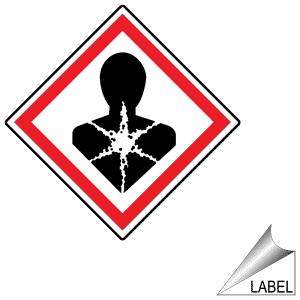 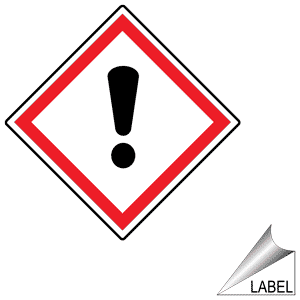 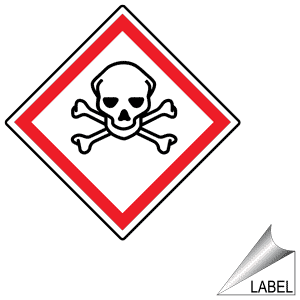 ClassificationClassificationClassificationClassificationClassificationClassificationClassificationClassificationClassificationClassificationNiveau de risque 
(0-5)Niveau de risque 
(0-5)Produit déjà manipuléProduit 345Nom du produitNom du produitQuantité(g, mg, kg, ml, L)ToxiqueCorrosif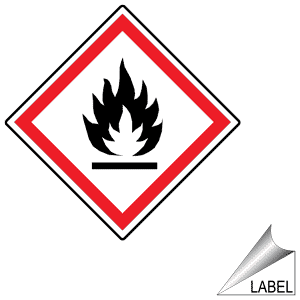 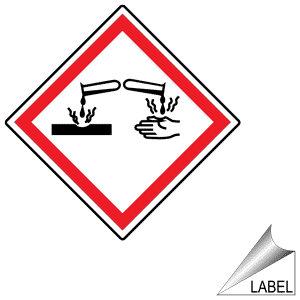 InflammableOxydant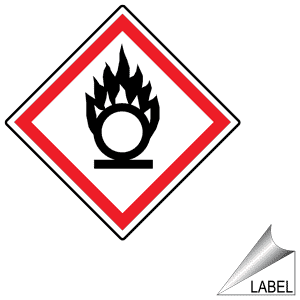 Explosif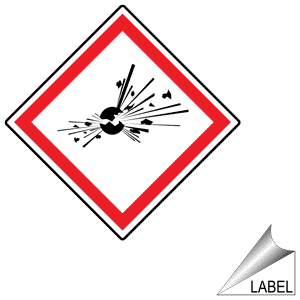 Tox. Environ.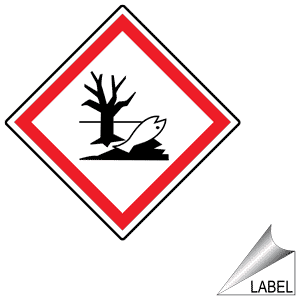 Tox. Environ.Gaz comprimé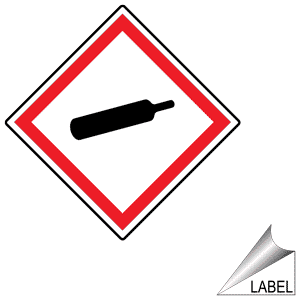 Autre:___________Autre:___________Niveau de risque 
(0-5)Niveau de risque 
(0-5)Produit déjà manipulé1.2.3.4.5.6.7.8.9.10.11.12.13.14.15.Niveaux de risques: 	 + 2,  + 1,  + 1,  + 2,  (pt.éb.<60°C) + 2,   (pt.éb.>60°C) + 1,  + 1,  +5,			 + 1,  + 1.  Autre (très réactif, pyrophorique, cancérigène, etc.) = Risque +1 Niveaux de risques: 	 + 2,  + 1,  + 1,  + 2,  (pt.éb.<60°C) + 2,   (pt.éb.>60°C) + 1,  + 1,  +5,			 + 1,  + 1.  Autre (très réactif, pyrophorique, cancérigène, etc.) = Risque +1 Niveaux de risques: 	 + 2,  + 1,  + 1,  + 2,  (pt.éb.<60°C) + 2,   (pt.éb.>60°C) + 1,  + 1,  +5,			 + 1,  + 1.  Autre (très réactif, pyrophorique, cancérigène, etc.) = Risque +1 Niveaux de risques: 	 + 2,  + 1,  + 1,  + 2,  (pt.éb.<60°C) + 2,   (pt.éb.>60°C) + 1,  + 1,  +5,			 + 1,  + 1.  Autre (très réactif, pyrophorique, cancérigène, etc.) = Risque +1 Niveaux de risques: 	 + 2,  + 1,  + 1,  + 2,  (pt.éb.<60°C) + 2,   (pt.éb.>60°C) + 1,  + 1,  +5,			 + 1,  + 1.  Autre (très réactif, pyrophorique, cancérigène, etc.) = Risque +1 Niveaux de risques: 	 + 2,  + 1,  + 1,  + 2,  (pt.éb.<60°C) + 2,   (pt.éb.>60°C) + 1,  + 1,  +5,			 + 1,  + 1.  Autre (très réactif, pyrophorique, cancérigène, etc.) = Risque +1 Niveaux de risques: 	 + 2,  + 1,  + 1,  + 2,  (pt.éb.<60°C) + 2,   (pt.éb.>60°C) + 1,  + 1,  +5,			 + 1,  + 1.  Autre (très réactif, pyrophorique, cancérigène, etc.) = Risque +1 Niveaux de risques: 	 + 2,  + 1,  + 1,  + 2,  (pt.éb.<60°C) + 2,   (pt.éb.>60°C) + 1,  + 1,  +5,			 + 1,  + 1.  Autre (très réactif, pyrophorique, cancérigène, etc.) = Risque +1 Niveaux de risques: 	 + 2,  + 1,  + 1,  + 2,  (pt.éb.<60°C) + 2,   (pt.éb.>60°C) + 1,  + 1,  +5,			 + 1,  + 1.  Autre (très réactif, pyrophorique, cancérigène, etc.) = Risque +1 Niveaux de risques: 	 + 2,  + 1,  + 1,  + 2,  (pt.éb.<60°C) + 2,   (pt.éb.>60°C) + 1,  + 1,  +5,			 + 1,  + 1.  Autre (très réactif, pyrophorique, cancérigène, etc.) = Risque +1 Niveaux de risques: 	 + 2,  + 1,  + 1,  + 2,  (pt.éb.<60°C) + 2,   (pt.éb.>60°C) + 1,  + 1,  +5,			 + 1,  + 1.  Autre (très réactif, pyrophorique, cancérigène, etc.) = Risque +1 Niveaux de risques: 	 + 2,  + 1,  + 1,  + 2,  (pt.éb.<60°C) + 2,   (pt.éb.>60°C) + 1,  + 1,  +5,			 + 1,  + 1.  Autre (très réactif, pyrophorique, cancérigène, etc.) = Risque +1 Niveaux de risques: 	 + 2,  + 1,  + 1,  + 2,  (pt.éb.<60°C) + 2,   (pt.éb.>60°C) + 1,  + 1,  +5,			 + 1,  + 1.  Autre (très réactif, pyrophorique, cancérigène, etc.) = Risque +1 Niveaux de risques: 	 + 2,  + 1,  + 1,  + 2,  (pt.éb.<60°C) + 2,   (pt.éb.>60°C) + 1,  + 1,  +5,			 + 1,  + 1.  Autre (très réactif, pyrophorique, cancérigène, etc.) = Risque +1 Niveaux de risques: 	 + 2,  + 1,  + 1,  + 2,  (pt.éb.<60°C) + 2,   (pt.éb.>60°C) + 1,  + 1,  +5,			 + 1,  + 1.  Autre (très réactif, pyrophorique, cancérigène, etc.) = Risque +1 Niveaux de risques: 	 + 2,  + 1,  + 1,  + 2,  (pt.éb.<60°C) + 2,   (pt.éb.>60°C) + 1,  + 1,  +5,			 + 1,  + 1.  Autre (très réactif, pyrophorique, cancérigène, etc.) = Risque +1 Niveaux de risques: 	 + 2,  + 1,  + 1,  + 2,  (pt.éb.<60°C) + 2,   (pt.éb.>60°C) + 1,  + 1,  +5,			 + 1,  + 1.  Autre (très réactif, pyrophorique, cancérigène, etc.) = Risque +1 Total (Max = nombre de produits x 5) Note: les produits sans risques ne comptent pasTotal (Max = nombre de produits x 5) Note: les produits sans risques ne comptent pasTotal (Max = nombre de produits x 5) Note: les produits sans risques ne comptent pasTotal (Max = nombre de produits x 5) Note: les produits sans risques ne comptent pasTotal (Max = nombre de produits x 5) Note: les produits sans risques ne comptent pasTotal (Max = nombre de produits x 5) Note: les produits sans risques ne comptent pasTotal (Max = nombre de produits x 5) Note: les produits sans risques ne comptent pasTotal (Max = nombre de produits x 5) Note: les produits sans risques ne comptent pasTotal (Max = nombre de produits x 5) Note: les produits sans risques ne comptent pasTotal (Max = nombre de produits x 5) Note: les produits sans risques ne comptent pasTotal (Max = nombre de produits x 5) Note: les produits sans risques ne comptent pasTotal (Max = nombre de produits x 5) Note: les produits sans risques ne comptent pasTotal (Max = nombre de produits x 5) Note: les produits sans risques ne comptent pas/ / Conditions de l’expérienceConditions de l’expérienceConditions de l’expérienceConditions de l’expérienceConditions de l’expérienceConditions de l’expérienceConditions de l’expérienceConditions de l’expérienceConditions de l’expérienceConditions de l’expérienceConditions de l’expérienceConditions de l’expérienceConditions de l’expérienceConditions de l’expérienceConditions de l’expérienceConditions de l’expérienceConditions de l’expérienceConditions thermiquesConditions thermiquesConditions thermiquesConditions thermiquesConditions thermiquesConditions thermiquesConditions thermiquesConditions thermiquesConditions thermiquesConditions thermiquesConditions thermiquesConditions thermiquesConditions thermiquesConditions thermiquesConditions thermiquesNiveau risque (0-5)Niveau risque (0-5) Température ambiante 20°C (Risque + 0) Chauffage (Risque +1)	 20 à 60°C (Risque + 2)	60 à 100°C (Risque + 3)				 100 à 150°C (Risque + 4)	150 to 200°C ou plus (Risque + 5) Froid (Risque + 1)		 20  à - 15°C (Risque + 2)	-15 to -50°C (Risque + 3)				 -50 à -100°C (Risque + 4)	-100 à -150°C ou plus (Risk + 5)			Note: Indiquer les produits du bain refroidissant dans le tableau des produits   Température ambiante 20°C (Risque + 0) Chauffage (Risque +1)	 20 à 60°C (Risque + 2)	60 à 100°C (Risque + 3)				 100 à 150°C (Risque + 4)	150 to 200°C ou plus (Risque + 5) Froid (Risque + 1)		 20  à - 15°C (Risque + 2)	-15 to -50°C (Risque + 3)				 -50 à -100°C (Risque + 4)	-100 à -150°C ou plus (Risk + 5)			Note: Indiquer les produits du bain refroidissant dans le tableau des produits   Température ambiante 20°C (Risque + 0) Chauffage (Risque +1)	 20 à 60°C (Risque + 2)	60 à 100°C (Risque + 3)				 100 à 150°C (Risque + 4)	150 to 200°C ou plus (Risque + 5) Froid (Risque + 1)		 20  à - 15°C (Risque + 2)	-15 to -50°C (Risque + 3)				 -50 à -100°C (Risque + 4)	-100 à -150°C ou plus (Risk + 5)			Note: Indiquer les produits du bain refroidissant dans le tableau des produits   Température ambiante 20°C (Risque + 0) Chauffage (Risque +1)	 20 à 60°C (Risque + 2)	60 à 100°C (Risque + 3)				 100 à 150°C (Risque + 4)	150 to 200°C ou plus (Risque + 5) Froid (Risque + 1)		 20  à - 15°C (Risque + 2)	-15 to -50°C (Risque + 3)				 -50 à -100°C (Risque + 4)	-100 à -150°C ou plus (Risk + 5)			Note: Indiquer les produits du bain refroidissant dans le tableau des produits   Température ambiante 20°C (Risque + 0) Chauffage (Risque +1)	 20 à 60°C (Risque + 2)	60 à 100°C (Risque + 3)				 100 à 150°C (Risque + 4)	150 to 200°C ou plus (Risque + 5) Froid (Risque + 1)		 20  à - 15°C (Risque + 2)	-15 to -50°C (Risque + 3)				 -50 à -100°C (Risque + 4)	-100 à -150°C ou plus (Risk + 5)			Note: Indiquer les produits du bain refroidissant dans le tableau des produits   Température ambiante 20°C (Risque + 0) Chauffage (Risque +1)	 20 à 60°C (Risque + 2)	60 à 100°C (Risque + 3)				 100 à 150°C (Risque + 4)	150 to 200°C ou plus (Risque + 5) Froid (Risque + 1)		 20  à - 15°C (Risque + 2)	-15 to -50°C (Risque + 3)				 -50 à -100°C (Risque + 4)	-100 à -150°C ou plus (Risk + 5)			Note: Indiquer les produits du bain refroidissant dans le tableau des produits   Température ambiante 20°C (Risque + 0) Chauffage (Risque +1)	 20 à 60°C (Risque + 2)	60 à 100°C (Risque + 3)				 100 à 150°C (Risque + 4)	150 to 200°C ou plus (Risque + 5) Froid (Risque + 1)		 20  à - 15°C (Risque + 2)	-15 to -50°C (Risque + 3)				 -50 à -100°C (Risque + 4)	-100 à -150°C ou plus (Risk + 5)			Note: Indiquer les produits du bain refroidissant dans le tableau des produits   Température ambiante 20°C (Risque + 0) Chauffage (Risque +1)	 20 à 60°C (Risque + 2)	60 à 100°C (Risque + 3)				 100 à 150°C (Risque + 4)	150 to 200°C ou plus (Risque + 5) Froid (Risque + 1)		 20  à - 15°C (Risque + 2)	-15 to -50°C (Risque + 3)				 -50 à -100°C (Risque + 4)	-100 à -150°C ou plus (Risk + 5)			Note: Indiquer les produits du bain refroidissant dans le tableau des produits   Température ambiante 20°C (Risque + 0) Chauffage (Risque +1)	 20 à 60°C (Risque + 2)	60 à 100°C (Risque + 3)				 100 à 150°C (Risque + 4)	150 to 200°C ou plus (Risque + 5) Froid (Risque + 1)		 20  à - 15°C (Risque + 2)	-15 to -50°C (Risque + 3)				 -50 à -100°C (Risque + 4)	-100 à -150°C ou plus (Risk + 5)			Note: Indiquer les produits du bain refroidissant dans le tableau des produits   Température ambiante 20°C (Risque + 0) Chauffage (Risque +1)	 20 à 60°C (Risque + 2)	60 à 100°C (Risque + 3)				 100 à 150°C (Risque + 4)	150 to 200°C ou plus (Risque + 5) Froid (Risque + 1)		 20  à - 15°C (Risque + 2)	-15 to -50°C (Risque + 3)				 -50 à -100°C (Risque + 4)	-100 à -150°C ou plus (Risk + 5)			Note: Indiquer les produits du bain refroidissant dans le tableau des produits   Température ambiante 20°C (Risque + 0) Chauffage (Risque +1)	 20 à 60°C (Risque + 2)	60 à 100°C (Risque + 3)				 100 à 150°C (Risque + 4)	150 to 200°C ou plus (Risque + 5) Froid (Risque + 1)		 20  à - 15°C (Risque + 2)	-15 to -50°C (Risque + 3)				 -50 à -100°C (Risque + 4)	-100 à -150°C ou plus (Risk + 5)			Note: Indiquer les produits du bain refroidissant dans le tableau des produits   Température ambiante 20°C (Risque + 0) Chauffage (Risque +1)	 20 à 60°C (Risque + 2)	60 à 100°C (Risque + 3)				 100 à 150°C (Risque + 4)	150 to 200°C ou plus (Risque + 5) Froid (Risque + 1)		 20  à - 15°C (Risque + 2)	-15 to -50°C (Risque + 3)				 -50 à -100°C (Risque + 4)	-100 à -150°C ou plus (Risk + 5)			Note: Indiquer les produits du bain refroidissant dans le tableau des produits   Température ambiante 20°C (Risque + 0) Chauffage (Risque +1)	 20 à 60°C (Risque + 2)	60 à 100°C (Risque + 3)				 100 à 150°C (Risque + 4)	150 to 200°C ou plus (Risque + 5) Froid (Risque + 1)		 20  à - 15°C (Risque + 2)	-15 to -50°C (Risque + 3)				 -50 à -100°C (Risque + 4)	-100 à -150°C ou plus (Risk + 5)			Note: Indiquer les produits du bain refroidissant dans le tableau des produits   Température ambiante 20°C (Risque + 0) Chauffage (Risque +1)	 20 à 60°C (Risque + 2)	60 à 100°C (Risque + 3)				 100 à 150°C (Risque + 4)	150 to 200°C ou plus (Risque + 5) Froid (Risque + 1)		 20  à - 15°C (Risque + 2)	-15 to -50°C (Risque + 3)				 -50 à -100°C (Risque + 4)	-100 à -150°C ou plus (Risk + 5)			Note: Indiquer les produits du bain refroidissant dans le tableau des produits   Température ambiante 20°C (Risque + 0) Chauffage (Risque +1)	 20 à 60°C (Risque + 2)	60 à 100°C (Risque + 3)				 100 à 150°C (Risque + 4)	150 to 200°C ou plus (Risque + 5) Froid (Risque + 1)		 20  à - 15°C (Risque + 2)	-15 to -50°C (Risque + 3)				 -50 à -100°C (Risque + 4)	-100 à -150°C ou plus (Risk + 5)			Note: Indiquer les produits du bain refroidissant dans le tableau des produits  Conditions atmosphériquesConditions atmosphériquesConditions atmosphériquesConditions atmosphériquesConditions atmosphériquesConditions atmosphériquesConditions atmosphériquesConditions atmosphériquesConditions atmosphériquesConditions atmosphériquesConditions atmosphériquesConditions atmosphériquesConditions atmosphériquesConditions atmosphériquesConditions atmosphériquesNiveau risque (0-5)Niveau risque (0-5)Air  (Risque + 0)Gas à 1atm (Risque + 1)	 1 à 2 atm (Risque + 2)	2 à 5 atm (Risque + 3)	 Ar / N2		 5 à 7 atm (Risque + 4)	10 atm ou plus (Risque + 5)
	 Autre _________________ Note: Indiquer les gaz dans le tableau des produits   Vide faible (Risque + 1) 	 Vide élevé (Risque + 3)     				 Air  (Risque + 0)Gas à 1atm (Risque + 1)	 1 à 2 atm (Risque + 2)	2 à 5 atm (Risque + 3)	 Ar / N2		 5 à 7 atm (Risque + 4)	10 atm ou plus (Risque + 5)
	 Autre _________________ Note: Indiquer les gaz dans le tableau des produits   Vide faible (Risque + 1) 	 Vide élevé (Risque + 3)     				 Air  (Risque + 0)Gas à 1atm (Risque + 1)	 1 à 2 atm (Risque + 2)	2 à 5 atm (Risque + 3)	 Ar / N2		 5 à 7 atm (Risque + 4)	10 atm ou plus (Risque + 5)
	 Autre _________________ Note: Indiquer les gaz dans le tableau des produits   Vide faible (Risque + 1) 	 Vide élevé (Risque + 3)     				 Air  (Risque + 0)Gas à 1atm (Risque + 1)	 1 à 2 atm (Risque + 2)	2 à 5 atm (Risque + 3)	 Ar / N2		 5 à 7 atm (Risque + 4)	10 atm ou plus (Risque + 5)
	 Autre _________________ Note: Indiquer les gaz dans le tableau des produits   Vide faible (Risque + 1) 	 Vide élevé (Risque + 3)     				 Air  (Risque + 0)Gas à 1atm (Risque + 1)	 1 à 2 atm (Risque + 2)	2 à 5 atm (Risque + 3)	 Ar / N2		 5 à 7 atm (Risque + 4)	10 atm ou plus (Risque + 5)
	 Autre _________________ Note: Indiquer les gaz dans le tableau des produits   Vide faible (Risque + 1) 	 Vide élevé (Risque + 3)     				 Air  (Risque + 0)Gas à 1atm (Risque + 1)	 1 à 2 atm (Risque + 2)	2 à 5 atm (Risque + 3)	 Ar / N2		 5 à 7 atm (Risque + 4)	10 atm ou plus (Risque + 5)
	 Autre _________________ Note: Indiquer les gaz dans le tableau des produits   Vide faible (Risque + 1) 	 Vide élevé (Risque + 3)     				 Air  (Risque + 0)Gas à 1atm (Risque + 1)	 1 à 2 atm (Risque + 2)	2 à 5 atm (Risque + 3)	 Ar / N2		 5 à 7 atm (Risque + 4)	10 atm ou plus (Risque + 5)
	 Autre _________________ Note: Indiquer les gaz dans le tableau des produits   Vide faible (Risque + 1) 	 Vide élevé (Risque + 3)     				 Air  (Risque + 0)Gas à 1atm (Risque + 1)	 1 à 2 atm (Risque + 2)	2 à 5 atm (Risque + 3)	 Ar / N2		 5 à 7 atm (Risque + 4)	10 atm ou plus (Risque + 5)
	 Autre _________________ Note: Indiquer les gaz dans le tableau des produits   Vide faible (Risque + 1) 	 Vide élevé (Risque + 3)     				 Air  (Risque + 0)Gas à 1atm (Risque + 1)	 1 à 2 atm (Risque + 2)	2 à 5 atm (Risque + 3)	 Ar / N2		 5 à 7 atm (Risque + 4)	10 atm ou plus (Risque + 5)
	 Autre _________________ Note: Indiquer les gaz dans le tableau des produits   Vide faible (Risque + 1) 	 Vide élevé (Risque + 3)     				 Air  (Risque + 0)Gas à 1atm (Risque + 1)	 1 à 2 atm (Risque + 2)	2 à 5 atm (Risque + 3)	 Ar / N2		 5 à 7 atm (Risque + 4)	10 atm ou plus (Risque + 5)
	 Autre _________________ Note: Indiquer les gaz dans le tableau des produits   Vide faible (Risque + 1) 	 Vide élevé (Risque + 3)     				 Air  (Risque + 0)Gas à 1atm (Risque + 1)	 1 à 2 atm (Risque + 2)	2 à 5 atm (Risque + 3)	 Ar / N2		 5 à 7 atm (Risque + 4)	10 atm ou plus (Risque + 5)
	 Autre _________________ Note: Indiquer les gaz dans le tableau des produits   Vide faible (Risque + 1) 	 Vide élevé (Risque + 3)     				 Air  (Risque + 0)Gas à 1atm (Risque + 1)	 1 à 2 atm (Risque + 2)	2 à 5 atm (Risque + 3)	 Ar / N2		 5 à 7 atm (Risque + 4)	10 atm ou plus (Risque + 5)
	 Autre _________________ Note: Indiquer les gaz dans le tableau des produits   Vide faible (Risque + 1) 	 Vide élevé (Risque + 3)     				 Air  (Risque + 0)Gas à 1atm (Risque + 1)	 1 à 2 atm (Risque + 2)	2 à 5 atm (Risque + 3)	 Ar / N2		 5 à 7 atm (Risque + 4)	10 atm ou plus (Risque + 5)
	 Autre _________________ Note: Indiquer les gaz dans le tableau des produits   Vide faible (Risque + 1) 	 Vide élevé (Risque + 3)     				 Air  (Risque + 0)Gas à 1atm (Risque + 1)	 1 à 2 atm (Risque + 2)	2 à 5 atm (Risque + 3)	 Ar / N2		 5 à 7 atm (Risque + 4)	10 atm ou plus (Risque + 5)
	 Autre _________________ Note: Indiquer les gaz dans le tableau des produits   Vide faible (Risque + 1) 	 Vide élevé (Risque + 3)     				 Air  (Risque + 0)Gas à 1atm (Risque + 1)	 1 à 2 atm (Risque + 2)	2 à 5 atm (Risque + 3)	 Ar / N2		 5 à 7 atm (Risque + 4)	10 atm ou plus (Risque + 5)
	 Autre _________________ Note: Indiquer les gaz dans le tableau des produits   Vide faible (Risque + 1) 	 Vide élevé (Risque + 3)     				 QuenchQuenchQuenchQuenchQuenchQuenchQuenchQuenchQuenchQuenchQuenchQuenchQuenchQuenchQuenchNiveau risque (0-2)Niveau risque (0-2)Allez-vous quencher la réaction?	Oui (Risque + 1)	Non
	Si oui, est-ce que le quench est exothermique?	Oui (Risque +1)		NonAllez-vous quencher la réaction?	Oui (Risque + 1)	Non
	Si oui, est-ce que le quench est exothermique?	Oui (Risque +1)		NonAllez-vous quencher la réaction?	Oui (Risque + 1)	Non
	Si oui, est-ce que le quench est exothermique?	Oui (Risque +1)		NonAllez-vous quencher la réaction?	Oui (Risque + 1)	Non
	Si oui, est-ce que le quench est exothermique?	Oui (Risque +1)		NonAllez-vous quencher la réaction?	Oui (Risque + 1)	Non
	Si oui, est-ce que le quench est exothermique?	Oui (Risque +1)		NonAllez-vous quencher la réaction?	Oui (Risque + 1)	Non
	Si oui, est-ce que le quench est exothermique?	Oui (Risque +1)		NonAllez-vous quencher la réaction?	Oui (Risque + 1)	Non
	Si oui, est-ce que le quench est exothermique?	Oui (Risque +1)		NonAllez-vous quencher la réaction?	Oui (Risque + 1)	Non
	Si oui, est-ce que le quench est exothermique?	Oui (Risque +1)		NonAllez-vous quencher la réaction?	Oui (Risque + 1)	Non
	Si oui, est-ce que le quench est exothermique?	Oui (Risque +1)		NonAllez-vous quencher la réaction?	Oui (Risque + 1)	Non
	Si oui, est-ce que le quench est exothermique?	Oui (Risque +1)		NonAllez-vous quencher la réaction?	Oui (Risque + 1)	Non
	Si oui, est-ce que le quench est exothermique?	Oui (Risque +1)		NonAllez-vous quencher la réaction?	Oui (Risque + 1)	Non
	Si oui, est-ce que le quench est exothermique?	Oui (Risque +1)		NonAllez-vous quencher la réaction?	Oui (Risque + 1)	Non
	Si oui, est-ce que le quench est exothermique?	Oui (Risque +1)		NonAllez-vous quencher la réaction?	Oui (Risque + 1)	Non
	Si oui, est-ce que le quench est exothermique?	Oui (Risque +1)		NonAllez-vous quencher la réaction?	Oui (Risque + 1)	Non
	Si oui, est-ce que le quench est exothermique?	Oui (Risque +1)		NonTotal (Max = 0, 5 ou 10 )Total (Max = 0, 5 ou 10 )Total (Max = 0, 5 ou 10 )Total (Max = 0, 5 ou 10 )Total (Max = 0, 5 ou 10 )Total (Max = 0, 5 ou 10 )Total (Max = 0, 5 ou 10 )Total (Max = 0, 5 ou 10 )Total (Max = 0, 5 ou 10 )Total (Max = 0, 5 ou 10 )Total (Max = 0, 5 ou 10 )Total (Max = 0, 5 ou 10 )Total (Max = 0, 5 ou 10 )Total (Max = 0, 5 ou 10 )Total (Max = 0, 5 ou 10 )/ Évaluation des risquesÉvaluation des risquesÉvaluation des risquesÉvaluation des risquesÉvaluation des risquesÉvaluation des risquesÉvaluation des risquesÉvaluation des risquesÉvaluation des risquesÉvaluation des risquesÉvaluation des risquesÉvaluation des risquesÉvaluation des risquesÉvaluation des risquesÉvaluation des risquesNiveau de risque total (si supérieur à 50%, l’expérience doit être approuvée par le superviseur)Niveau de risque total (si supérieur à 50%, l’expérience doit être approuvée par le superviseur)Niveau de risque total (si supérieur à 50%, l’expérience doit être approuvée par le superviseur)Niveau de risque total (si supérieur à 50%, l’expérience doit être approuvée par le superviseur)Niveau de risque total (si supérieur à 50%, l’expérience doit être approuvée par le superviseur)Niveau de risque total (si supérieur à 50%, l’expérience doit être approuvée par le superviseur)Niveau de risque total (si supérieur à 50%, l’expérience doit être approuvée par le superviseur)Niveau de risque total (si supérieur à 50%, l’expérience doit être approuvée par le superviseur)Niveau de risque total (si supérieur à 50%, l’expérience doit être approuvée par le superviseur)Niveau de risque total (si supérieur à 50%, l’expérience doit être approuvée par le superviseur)Niveau de risque total (si supérieur à 50%, l’expérience doit être approuvée par le superviseur)Niveau de risque total (si supérieur à 50%, l’expérience doit être approuvée par le superviseur)Niveau de risque total (si supérieur à 50%, l’expérience doit être approuvée par le superviseur)Niveau de risque total (si supérieur à 50%, l’expérience doit être approuvée par le superviseur)Niveau de risque total (si supérieur à 50%, l’expérience doit être approuvée par le superviseur)/Équipement de protection personnelle requisÉquipement de protection personnelle requisÉquipement de protection personnelle requisÉquipement de protection personnelle requisÉquipement de protection personnelle requisÉquipement de protection personnelle requisÉquipement de protection personnelle requisÉquipement de protection personnelle requisÉquipement de protection personnelle requisÉquipement de protection personnelle requisÉquipement de protection personnelle requisÉquipement de protection personnelle requisÉquipement de protection personnelle requisÉquipement de protection personnelle requisÉquipement de protection personnelle requisÉquipement de protection personnelle requisÉquipement de protection personnelle requis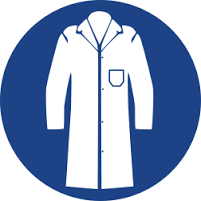 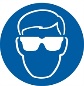 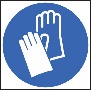  Nitrile Nitrile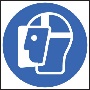 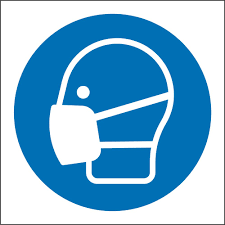 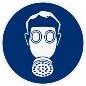  Néoprène Néoprène Autre : _______________ Autre : _______________ Autre : _______________ Latex LatexWork-up et purification anticipésWork-up et purification anticipésWork-up et purification anticipésWork-up et purification anticipésWork-up et purification anticipésWork-up et purification anticipésWork-up et purification anticipésWork-up et purification anticipésWork-up et purification anticipésWork-up et purification anticipésWork-up et purification anticipésWork-up et purification anticipésWork-up et purification anticipésWork-up et purification anticipésWork-up et purification anticipésWork-up et purification anticipésWork-up et purification anticipésMéthode de work-up  Lavage eau / saline		Agent desséchant ___________							  Lavage acide / base  		Concentration __________ 	Agent desséchant___________ Filtration			 Gravité		 Sous vide 			 Évaporation Autre, à spécifier: _______________Méthode de work-up  Lavage eau / saline		Agent desséchant ___________							  Lavage acide / base  		Concentration __________ 	Agent desséchant___________ Filtration			 Gravité		 Sous vide 			 Évaporation Autre, à spécifier: _______________Méthode de work-up  Lavage eau / saline		Agent desséchant ___________							  Lavage acide / base  		Concentration __________ 	Agent desséchant___________ Filtration			 Gravité		 Sous vide 			 Évaporation Autre, à spécifier: _______________Méthode de work-up  Lavage eau / saline		Agent desséchant ___________							  Lavage acide / base  		Concentration __________ 	Agent desséchant___________ Filtration			 Gravité		 Sous vide 			 Évaporation Autre, à spécifier: _______________Méthode de work-up  Lavage eau / saline		Agent desséchant ___________							  Lavage acide / base  		Concentration __________ 	Agent desséchant___________ Filtration			 Gravité		 Sous vide 			 Évaporation Autre, à spécifier: _______________Méthode de work-up  Lavage eau / saline		Agent desséchant ___________							  Lavage acide / base  		Concentration __________ 	Agent desséchant___________ Filtration			 Gravité		 Sous vide 			 Évaporation Autre, à spécifier: _______________Méthode de work-up  Lavage eau / saline		Agent desséchant ___________							  Lavage acide / base  		Concentration __________ 	Agent desséchant___________ Filtration			 Gravité		 Sous vide 			 Évaporation Autre, à spécifier: _______________Méthode de work-up  Lavage eau / saline		Agent desséchant ___________							  Lavage acide / base  		Concentration __________ 	Agent desséchant___________ Filtration			 Gravité		 Sous vide 			 Évaporation Autre, à spécifier: _______________Méthode de work-up  Lavage eau / saline		Agent desséchant ___________							  Lavage acide / base  		Concentration __________ 	Agent desséchant___________ Filtration			 Gravité		 Sous vide 			 Évaporation Autre, à spécifier: _______________Méthode de work-up  Lavage eau / saline		Agent desséchant ___________							  Lavage acide / base  		Concentration __________ 	Agent desséchant___________ Filtration			 Gravité		 Sous vide 			 Évaporation Autre, à spécifier: _______________Méthode de work-up  Lavage eau / saline		Agent desséchant ___________							  Lavage acide / base  		Concentration __________ 	Agent desséchant___________ Filtration			 Gravité		 Sous vide 			 Évaporation Autre, à spécifier: _______________Méthode de work-up  Lavage eau / saline		Agent desséchant ___________							  Lavage acide / base  		Concentration __________ 	Agent desséchant___________ Filtration			 Gravité		 Sous vide 			 Évaporation Autre, à spécifier: _______________Méthode de work-up  Lavage eau / saline		Agent desséchant ___________							  Lavage acide / base  		Concentration __________ 	Agent desséchant___________ Filtration			 Gravité		 Sous vide 			 Évaporation Autre, à spécifier: _______________Méthode de work-up  Lavage eau / saline		Agent desséchant ___________							  Lavage acide / base  		Concentration __________ 	Agent desséchant___________ Filtration			 Gravité		 Sous vide 			 Évaporation Autre, à spécifier: _______________Méthode de work-up  Lavage eau / saline		Agent desséchant ___________							  Lavage acide / base  		Concentration __________ 	Agent desséchant___________ Filtration			 Gravité		 Sous vide 			 Évaporation Autre, à spécifier: _______________Méthode de work-up  Lavage eau / saline		Agent desséchant ___________							  Lavage acide / base  		Concentration __________ 	Agent desséchant___________ Filtration			 Gravité		 Sous vide 			 Évaporation Autre, à spécifier: _______________Méthode de work-up  Lavage eau / saline		Agent desséchant ___________							  Lavage acide / base  		Concentration __________ 	Agent desséchant___________ Filtration			 Gravité		 Sous vide 			 Évaporation Autre, à spécifier: _______________J’ai lu les procédures standard pour toutes les méthodes d’extraction utilisées?  	             	Oui	 NonJ’ai lu les procédures standard pour toutes les méthodes d’extraction utilisées?  	             	Oui	 NonJ’ai lu les procédures standard pour toutes les méthodes d’extraction utilisées?  	             	Oui	 NonJ’ai lu les procédures standard pour toutes les méthodes d’extraction utilisées?  	             	Oui	 NonJ’ai lu les procédures standard pour toutes les méthodes d’extraction utilisées?  	             	Oui	 NonJ’ai lu les procédures standard pour toutes les méthodes d’extraction utilisées?  	             	Oui	 NonJ’ai lu les procédures standard pour toutes les méthodes d’extraction utilisées?  	             	Oui	 NonJ’ai lu les procédures standard pour toutes les méthodes d’extraction utilisées?  	             	Oui	 NonJ’ai lu les procédures standard pour toutes les méthodes d’extraction utilisées?  	             	Oui	 NonJ’ai lu les procédures standard pour toutes les méthodes d’extraction utilisées?  	             	Oui	 NonJ’ai lu les procédures standard pour toutes les méthodes d’extraction utilisées?  	             	Oui	 NonJ’ai lu les procédures standard pour toutes les méthodes d’extraction utilisées?  	             	Oui	 NonJ’ai lu les procédures standard pour toutes les méthodes d’extraction utilisées?  	             	Oui	 NonJ’ai lu les procédures standard pour toutes les méthodes d’extraction utilisées?  	             	Oui	 NonJ’ai lu les procédures standard pour toutes les méthodes d’extraction utilisées?  	             	Oui	 NonJ’ai lu les procédures standard pour toutes les méthodes d’extraction utilisées?  	             	Oui	 NonJ’ai lu les procédures standard pour toutes les méthodes d’extraction utilisées?  	             	Oui	 NonMéthode de purification  Chromatographie       	 Gravité 		 Sous pression  Recristallisation                       Distillation 		 Simple 		 Pression réduite  Sublimation 			 Simple 		 Pression réduite Autre, à spécifier: _______________ Méthode de purification  Chromatographie       	 Gravité 		 Sous pression  Recristallisation                       Distillation 		 Simple 		 Pression réduite  Sublimation 			 Simple 		 Pression réduite Autre, à spécifier: _______________ Méthode de purification  Chromatographie       	 Gravité 		 Sous pression  Recristallisation                       Distillation 		 Simple 		 Pression réduite  Sublimation 			 Simple 		 Pression réduite Autre, à spécifier: _______________ Méthode de purification  Chromatographie       	 Gravité 		 Sous pression  Recristallisation                       Distillation 		 Simple 		 Pression réduite  Sublimation 			 Simple 		 Pression réduite Autre, à spécifier: _______________ Méthode de purification  Chromatographie       	 Gravité 		 Sous pression  Recristallisation                       Distillation 		 Simple 		 Pression réduite  Sublimation 			 Simple 		 Pression réduite Autre, à spécifier: _______________ Méthode de purification  Chromatographie       	 Gravité 		 Sous pression  Recristallisation                       Distillation 		 Simple 		 Pression réduite  Sublimation 			 Simple 		 Pression réduite Autre, à spécifier: _______________ Méthode de purification  Chromatographie       	 Gravité 		 Sous pression  Recristallisation                       Distillation 		 Simple 		 Pression réduite  Sublimation 			 Simple 		 Pression réduite Autre, à spécifier: _______________ Méthode de purification  Chromatographie       	 Gravité 		 Sous pression  Recristallisation                       Distillation 		 Simple 		 Pression réduite  Sublimation 			 Simple 		 Pression réduite Autre, à spécifier: _______________ Méthode de purification  Chromatographie       	 Gravité 		 Sous pression  Recristallisation                       Distillation 		 Simple 		 Pression réduite  Sublimation 			 Simple 		 Pression réduite Autre, à spécifier: _______________ Méthode de purification  Chromatographie       	 Gravité 		 Sous pression  Recristallisation                       Distillation 		 Simple 		 Pression réduite  Sublimation 			 Simple 		 Pression réduite Autre, à spécifier: _______________ Méthode de purification  Chromatographie       	 Gravité 		 Sous pression  Recristallisation                       Distillation 		 Simple 		 Pression réduite  Sublimation 			 Simple 		 Pression réduite Autre, à spécifier: _______________ Méthode de purification  Chromatographie       	 Gravité 		 Sous pression  Recristallisation                       Distillation 		 Simple 		 Pression réduite  Sublimation 			 Simple 		 Pression réduite Autre, à spécifier: _______________ Méthode de purification  Chromatographie       	 Gravité 		 Sous pression  Recristallisation                       Distillation 		 Simple 		 Pression réduite  Sublimation 			 Simple 		 Pression réduite Autre, à spécifier: _______________ Méthode de purification  Chromatographie       	 Gravité 		 Sous pression  Recristallisation                       Distillation 		 Simple 		 Pression réduite  Sublimation 			 Simple 		 Pression réduite Autre, à spécifier: _______________ Méthode de purification  Chromatographie       	 Gravité 		 Sous pression  Recristallisation                       Distillation 		 Simple 		 Pression réduite  Sublimation 			 Simple 		 Pression réduite Autre, à spécifier: _______________ Méthode de purification  Chromatographie       	 Gravité 		 Sous pression  Recristallisation                       Distillation 		 Simple 		 Pression réduite  Sublimation 			 Simple 		 Pression réduite Autre, à spécifier: _______________ Méthode de purification  Chromatographie       	 Gravité 		 Sous pression  Recristallisation                       Distillation 		 Simple 		 Pression réduite  Sublimation 			 Simple 		 Pression réduite Autre, à spécifier: _______________ J’ai lu les procédures standard pour toutes les méthodes de purification utilisées ?               	Oui	 NonJ’ai lu les procédures standard pour toutes les méthodes de purification utilisées ?               	Oui	 NonJ’ai lu les procédures standard pour toutes les méthodes de purification utilisées ?               	Oui	 NonJ’ai lu les procédures standard pour toutes les méthodes de purification utilisées ?               	Oui	 NonJ’ai lu les procédures standard pour toutes les méthodes de purification utilisées ?               	Oui	 NonJ’ai lu les procédures standard pour toutes les méthodes de purification utilisées ?               	Oui	 NonJ’ai lu les procédures standard pour toutes les méthodes de purification utilisées ?               	Oui	 NonJ’ai lu les procédures standard pour toutes les méthodes de purification utilisées ?               	Oui	 NonJ’ai lu les procédures standard pour toutes les méthodes de purification utilisées ?               	Oui	 NonJ’ai lu les procédures standard pour toutes les méthodes de purification utilisées ?               	Oui	 NonJ’ai lu les procédures standard pour toutes les méthodes de purification utilisées ?               	Oui	 NonJ’ai lu les procédures standard pour toutes les méthodes de purification utilisées ?               	Oui	 NonJ’ai lu les procédures standard pour toutes les méthodes de purification utilisées ?               	Oui	 NonJ’ai lu les procédures standard pour toutes les méthodes de purification utilisées ?               	Oui	 NonJ’ai lu les procédures standard pour toutes les méthodes de purification utilisées ?               	Oui	 NonJ’ai lu les procédures standard pour toutes les méthodes de purification utilisées ?               	Oui	 NonJ’ai lu les procédures standard pour toutes les méthodes de purification utilisées ?               	Oui	 NonCommentaires additionnels   Commentaires additionnels   Commentaires additionnels   Commentaires additionnels   Commentaires additionnels   Commentaires additionnels   Commentaires additionnels   Commentaires additionnels   Commentaires additionnels   Commentaires additionnels   Commentaires additionnels   Commentaires additionnels   Commentaires additionnels   Commentaires additionnels   Commentaires additionnels   Commentaires additionnels   Commentaires additionnels   Approbation (si nécessaire)Approbation (si nécessaire)Approbation (si nécessaire)Approbation (si nécessaire)Approbation (si nécessaire)Approbation (si nécessaire)Approbation (si nécessaire)Approbation (si nécessaire)Approbation (si nécessaire)Approbation (si nécessaire)Approbation (si nécessaire)Approbation (si nécessaire)Approbation (si nécessaire)Approbation (si nécessaire)Approbation (si nécessaire)Approbation (si nécessaire)Approbation (si nécessaire)OptionsOptionsOptionsOptionsOptionsOptionsOptions	Les niveaux de risqué sont bien contrôlés, la réaction peut être effectuée.	Les niveaux de risqué sont élevés, une analyse de risque plus complète est requise.	Les niveaux de risqué sont trop élevés, le protocole doit être modifié.	Les niveaux de risqué sont bien contrôlés, la réaction peut être effectuée.	Les niveaux de risqué sont élevés, une analyse de risque plus complète est requise.	Les niveaux de risqué sont trop élevés, le protocole doit être modifié.	Les niveaux de risqué sont bien contrôlés, la réaction peut être effectuée.	Les niveaux de risqué sont élevés, une analyse de risque plus complète est requise.	Les niveaux de risqué sont trop élevés, le protocole doit être modifié.	Les niveaux de risqué sont bien contrôlés, la réaction peut être effectuée.	Les niveaux de risqué sont élevés, une analyse de risque plus complète est requise.	Les niveaux de risqué sont trop élevés, le protocole doit être modifié.	Les niveaux de risqué sont bien contrôlés, la réaction peut être effectuée.	Les niveaux de risqué sont élevés, une analyse de risque plus complète est requise.	Les niveaux de risqué sont trop élevés, le protocole doit être modifié.	Les niveaux de risqué sont bien contrôlés, la réaction peut être effectuée.	Les niveaux de risqué sont élevés, une analyse de risque plus complète est requise.	Les niveaux de risqué sont trop élevés, le protocole doit être modifié.	Les niveaux de risqué sont bien contrôlés, la réaction peut être effectuée.	Les niveaux de risqué sont élevés, une analyse de risque plus complète est requise.	Les niveaux de risqué sont trop élevés, le protocole doit être modifié.	Les niveaux de risqué sont bien contrôlés, la réaction peut être effectuée.	Les niveaux de risqué sont élevés, une analyse de risque plus complète est requise.	Les niveaux de risqué sont trop élevés, le protocole doit être modifié.	Les niveaux de risqué sont bien contrôlés, la réaction peut être effectuée.	Les niveaux de risqué sont élevés, une analyse de risque plus complète est requise.	Les niveaux de risqué sont trop élevés, le protocole doit être modifié.	Les niveaux de risqué sont bien contrôlés, la réaction peut être effectuée.	Les niveaux de risqué sont élevés, une analyse de risque plus complète est requise.	Les niveaux de risqué sont trop élevés, le protocole doit être modifié.Commentaires additionnels du superviseurCommentaires additionnels du superviseurCommentaires additionnels du superviseurCommentaires additionnels du superviseurCommentaires additionnels du superviseurCommentaires additionnels du superviseurCommentaires additionnels du superviseurCommentaires additionnels du superviseurCommentaires additionnels du superviseurCommentaires additionnels du superviseurCommentaires additionnels du superviseurCommentaires additionnels du superviseurCommentaires additionnels du superviseurCommentaires additionnels du superviseurCommentaires additionnels du superviseurCommentaires additionnels du superviseurCommentaires additionnels du superviseurSignature du superviseur:Signature du superviseur:Signature du superviseur:Signature du superviseur:Signature du superviseur:Signature du superviseur:Signature du superviseur: